提　案　書【２ 新たに設置運営する公園施設の提案】提案書は、対象公園ごとにご提出ください。本様式を使用せず、自由様式で提出することも可能です。ご記入いただける範囲で、ご記入ください。また、必要に応じて行の追加を行ってください。同一公園内で複数の公園施設の設置を提案する場合は、公園施設ごとに⑴～⑽をご記入ください。法人名（グループ名）対象公園名 中之島公園　　　　　 扇町公園　　　　　 毛馬桜之宮公園 靱公園　　　　　　　 千島公園　　　　　 中島公園 十三公園　　　　　　 城北公園　　　　　 南港中央公園 真田山公園　　　　　 正蓮寺川公園　　　 指定しない⑴事業コンセプト⑵施設用途ここをクリックして、ご記入ください。　　例）レストラン⑶設置場所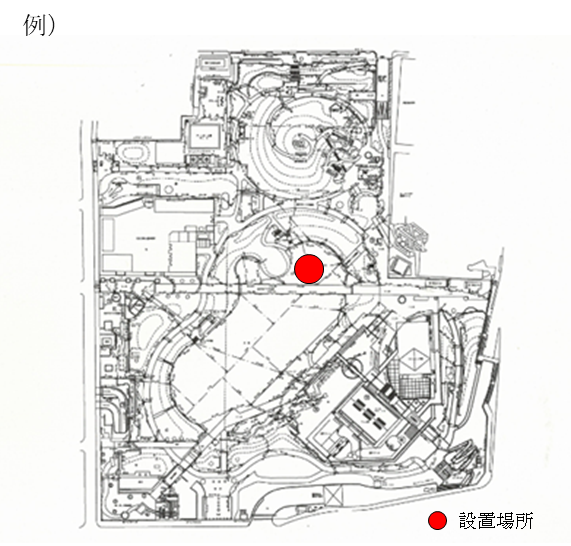 ⑷施設概要○事業面積：㎡○建築面積：㎡　　○延床面積：㎡　　○階高：階建て○構　　造：⑸施設の料金体系 無料 有料（）⑹ターゲット（複数回答可） 子ども　　　 若者　　　 ファミリー層　　　 シニア層 その他（）⑺事業（整備）費千円年間⑻運営制度 公園施設設置許可制度（円/㎡･年） その他（）⑼運営期間年間⑽その他